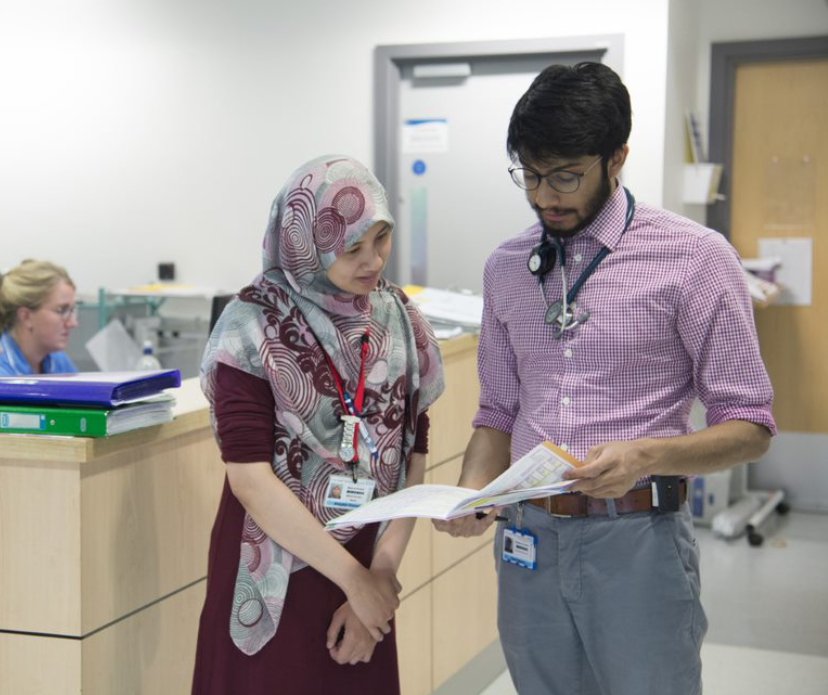 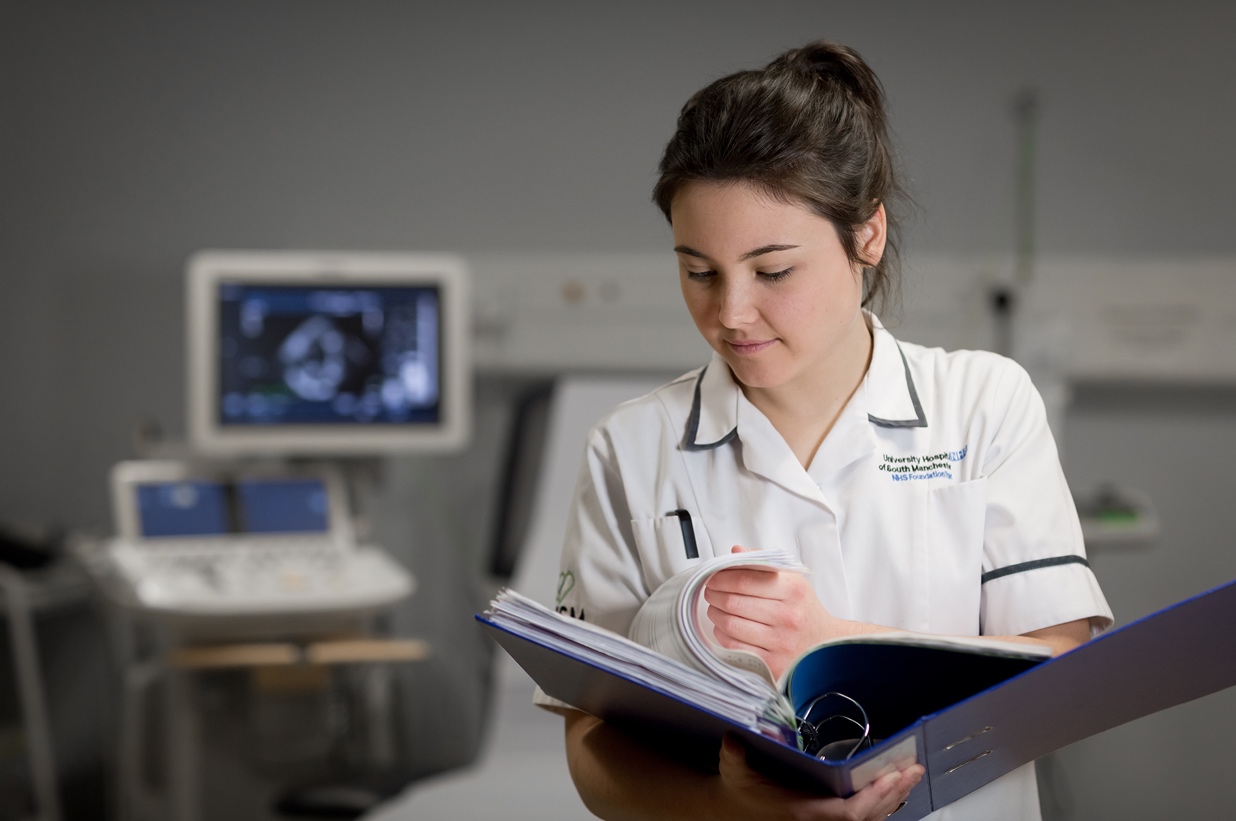 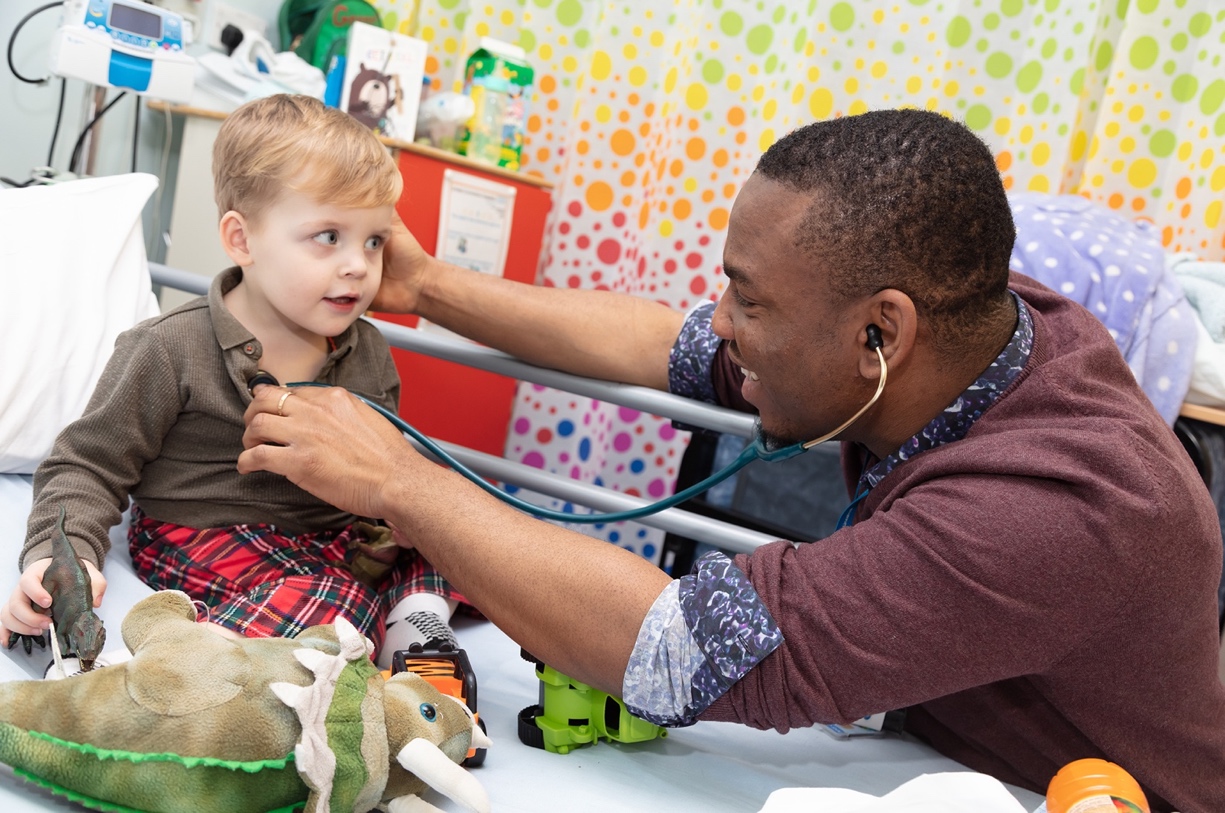 Is my PCTH ready to implement and support Advanced Practice?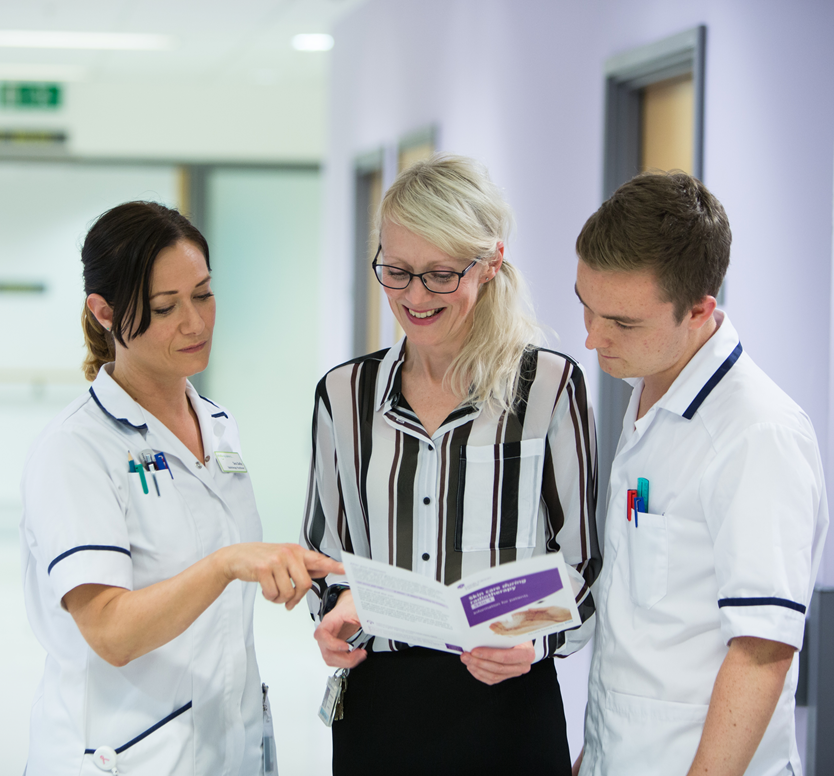 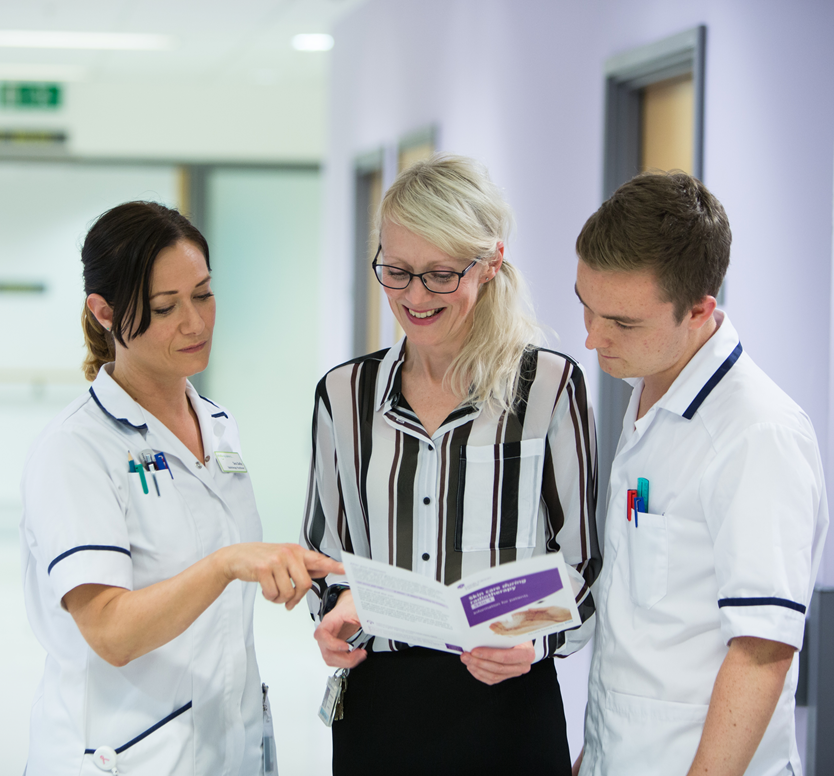 Advanced Practice (AP)Primary Care Training Hub (PCTH)Many PCTHs and employers have requested support with the development of advanced practice roles. This Readiness for AP Checklist has been developed for PCTH to self-assess their readiness for advanced practice and to identify possible next steps. The Checklist The checklist is based on the key principles of the Multi-professional framework for Advanced Clinical Practice in England and should be carried out by the AP lead (or other senior education lead responsible for AP) at PCTH  level. PCTHs can rate their extent of readiness using a (B)RAG rating:An action plan with SMART objectives can be developed by the PCTH in response to their self-assessed readiness.  This should be co-ordinated by the AP lead (or other senior education lead) in conjunction with colleagues and the executive sponsor. This self-assessment is a tool available to help PCTHs establish their readiness across their system and will help to inform decisions about future funding to support AP. The information gathered will be collated in a way to help Health Education England (HEE) identify areas in which we can better support both systems and employers across the South-West region to develop AP. Please also refer to the HEE ACP Toolkit when completing the checklist. The link to AP frameworks can be found here: https://www.hee.nhs.uk/our-work/advanced-practice/credentials Should you need any support in completing this checklist or have any questions please email our Workforce Transformation Lead – Lou Buckle on lou.buckle@hee.nhs.net Appendix 1 Which Professions Can Apply for Advanced Practice Roles?Advanced practice can be undertaken by regulated health professionals. This list is not exhaustive and is likely to grow as Advanced Practice roles, frameworks and credentials progress. These are the professional groups that are eligible for the 2022/23 Annual Demand Scoping Survey, which employers will submit to HEE Faculty of Advancing Practice:Arts Therapists (Music/Drama/Art)Biomedical ScientistsChiropodists/PodiatristsClinical ScientistsDieticiansHearing Aid DispensersMidwivesNursesOccupational TherapistsOperating Department PractitionersOrthoptistsParamedicsPharmacistsPhysiotherapistsPractitioner PsychologistsProsthetists/OrthotistsRadiographers/Sonographers/MammographersSpeech and Language TherapistsBlackNo evidence this domain is embeddedRedSome evidence this domain is embedded in a few parts of the organisationAmberEvidence this domain is embedded in most parts of the organisationGreenFully embedded in organisationName of PCTH:Name of PCTH:Completed by: Executive sponsor:Name & Job title:Date: Name & Job title:Date: Readiness domainDemonstrated by…(B)RAG ratingExplanation of rating / proposed actionAwareness and commitmentAwareness and commitmentAwareness and commitmentAwareness and commitmentNominated PCTH AP lead role(s) in placeNamed AP lead(s) in place and fundedThere is a plan for AP communication and engagement led by AP lead across all eligible non-medical professionsPlan for communication and engagement to support AP Steering Group and forum(s) in placeCommitment to work strategically with HEE and HEIs (Higher Education Institutions) to ensure robust and appropriate commissioning of AP training Regular strategic planning meetings with HEE/HEIsLeadership of collective discussions with Primary Care Networks (PCNs) about their AP plans encouraging the sharing of knowledge and joint working where possibleJoint working and collective discussions heldCommitment to regularly (minimum annually) review readiness for AP as an PCTH AP Readiness Checklist, supporting action planStrategic workforce case for advanced practiceStrategic workforce case for advanced practiceStrategic workforce case for advanced practiceStrategic workforce case for advanced practiceAgreement at PCTH and/or ICS (Integrated Care System) level on recommended AP job descriptions, job titles and bandingSystem AP job descriptionsICS AP Steering Group has oversight of impact of AP roles including those in primary careProvider service and patient evaluationsUnderstanding current advanced practice workforceUnderstanding current advanced practice workforceUnderstanding current advanced practice workforceUnderstanding current advanced practice workforce Understanding of current and planned AP roles across PCTHAP workforce data Enablers for Advanced PracticeEnablers for Advanced PracticeEnablers for Advanced PracticeEnablers for Advanced PracticeConsideration given to pooled use of apprenticeship levy to support development of AP roles in PCNsConversations heldApprenticeship levy process outlinedIdentify AP leads within PCNs to establish local training needs and AP development pathwaysCareer development and training pathway documentsAdvanced practice supervisionAdvanced practice supervisionAdvanced practice supervisionAdvanced practice supervisionConsideration given to PCTH approach and support for educational and clinical supervisionSupervision plansLocal community of practicesIdentify network of educational supervisors within PCTHDirectory of supervisors within PCTHProvide resources and support for non-clinical aspects of AP - education, leadership & researchExample job plans for APs in primary care